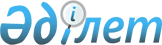 Об утверждении Правил выплаты военнослужащим Вооруженных Сил Республики Казахстан, за исключением курсантов, кадетов и военнослужащих срочной службы денег за счет государства за перевозку собственного имущества в пределах Республики КазахстанПриказ Министра обороны Республики Казахстан от 2 августа 2017 года № 404. Зарегистрирован в Министерстве юстиции Республики Казахстан 11 сентября 2017 года № 15643.
      Сноска. Заголовок в редакции приказа Министра обороны РК от 17.05.2019 № 347 (вводится в действие по истечении десяти календарных дней после дня его первого официального опубликования).
      В соответствии с пунктом 8 статьи 44 и пунктом 3 статьи 50 Закона Республики Казахстан "О воинской службе и статусе военнослужащих" ПРИКАЗЫВАЮ:
      Сноска. Преамбула - в редакции приказа Министра обороны РК от 28.12.2023 № 1380 (вводится в действие по истечении десяти календарных дней после дня его первого официального опубликования).


      1. Утвердить прилагаемые Правила выплаты военнослужащим Вооруженных Сил Республики Казахстан, за исключением курсантов, кадетов и военнослужащих срочной службы денег за счет государства за перевозку собственного имущества в пределах Республики Казахстан.
      Сноска. Пункт 1 в редакции приказа Министра обороны РК от 17.05.2019 № 347 (вводится в действие по истечении десяти календарных дней после дня его первого официального опубликования).


      2. Управлению начальника Тыла и вооружения Вооруженных Сил Республики Казахстан в установленном законодательством Республики Казахстан порядке обеспечить:
      1) государственную регистрацию настоящего приказа в Министерстве юстиции Республики Казахстан;
      2) направление копии настоящего приказа в Республиканское государственное предприятие на праве хозяйственного ведения "Республиканский центр правовой информации" для включения в Эталонный контрольный банк нормативных правовых актов Республики Казахстан в бумажном и электронном видах в течение десяти календарных дней со дня государственной регистрации;
      3) размещение настоящего приказа на интернет-ресурсе Министерства обороны Республики Казахстан после его первого официального опубликования;
      4) направление сведений в Юридический департамент Министерства обороны Республики об исполнении мероприятий, предусмотренных подпунктами 1), 2) и 3) настоящего пункта в течение десяти календарных дней со дня государственной регистрации.
      3. Контроль за исполнением настоящего приказа возложить на курирующего заместителя Министра обороны Республики Казахстан.
      Сноска. Пункт 3 - в редакции приказа Министра обороны РК от 28.12.2023 № 1380 (вводится в действие по истечении десяти календарных дней после дня его первого официального опубликования).


      4. Настоящий приказ довести до должностных лиц в части, их касающейся.
      5. Настоящий приказ вводится в действие по истечении десяти календарных дней после дня его первого официального опубликования. Правила выплаты военнослужащим Вооруженных Сил Республики Казахстан, за исключением курсантов, кадетов и военнослужащих срочной службы денег за счет государства за перевозку собственного имущества в пределах Республики Казахстан
      Сноска. Правила в редакции приказа Министра обороны РК от 17.05.2019 № 347 (вводится в действие по истечении десяти календарных дней после дня его первого официального опубликования). Глава 1. Общие положения
      1. Правила выплаты военнослужащим Вооруженных Сил Республики Казахстан, за исключением курсантов, кадетов и военнослужащих срочной службы денег за счет государства за перевозку собственного имущества в пределах Республики Казахстан (далее - Правила) определяют порядок выплаты военнослужащим Вооруженных Сил Республики Казахстан, за исключением курсантов, кадетов и военнослужащих срочной службы, при переводе к новому месту службы в другую местность денег за счет государства за перевозку собственного имущества в пределах Республики Казахстан.
      Действие настоящих Правил распространяется также на лиц, уволенных с воинской службы из Вооруженных Сил Республики Казахстан (за исключением уволенных со срочной воинской службы, в связи с прекращением гражданства Республики Казахстан, при отказе в специальной проверке, по отрицательным мотивам, по служебному несоответствию, выявленному по итогам аттестации) после 13 июня 2017 года. Глава 2. Порядок выплаты военнослужащим Вооруженных Сил Республики Казахстан, за исключением курсантов, кадетов и военнослужащих срочной службы денег за счет государства за перевозку собственного имущества в пределах Республики Казахстан
      2. Основанием для выплаты военнослужащим, за исключением курсантов, кадетов и военнослужащих срочной службы, и лицам, уволенным с воинской службы, за исключением уволенных со срочной воинской службы, в связи с прекращением гражданства Республики Казахстан, при отказе в специальной проверке, по отрицательным мотивам, по служебному несоответствию, выявленному по итогам аттестации, денег за перевозку собственного имущества в пределах Республики Казахстан является приказ, изданный после представления следующих документов:
      1) рапорта (заявления);
      2) выписки из приказа командира воинской части, руководителя местного органа военного управления об убытии и прибытии военнослужащего, лица, уволенного с воинской службы и копии предписания.
      Приказ о выплате денег за перевозку собственного имущества издает командир воинской части, в которой военнослужащий проходит воинскую службу или руководитель местного органа военного управления, в котором лицо, уволенное с воинской службы поставлено на воинский учет.
      3. Размер выплаты рассчитывается по формуле: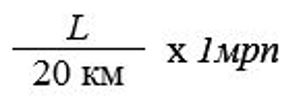 
      где: L - протяженность автомобильных дорог между границами населенных пунктов убытия и назначения, в километрах; 
      20 км - постоянная величина;
      1 мрп - размер месячного расчетного показателя, установленного на финансовый год зачисления военнослужащего в списки личного состава воинской части.
      Сноска. Пункт 3 - в редакции приказа Министра обороны РК от 28.12.2023 № 1380 (вводится в действие по истечении десяти календарных дней после дня его первого официального опубликования).


      4. Выплата денег за перевозку собственного имущества в пределах Республики Казахстан производится:
      1) в воинской части, в которой военнослужащий состоит на денежном довольствии или в местном органе военного управления, в котором лицо, уволенное с воинской службы, поставлено на воинский учет;
      2) не позднее двух месяцев со дня издания приказа командира воинской части, руководителя местного органа военного управления, кроме случаев перевозок, осуществленных в четвертом квартале года, которые оплачиваются в первом квартале следующего финансового года.
      В случае, когда члены семьи являются военнослужащими, выплата денег производится одному из них по их выбору.
      Документы, на основании которых издан приказ командира воинской части, руководителя местного органа военного управления о выплате денег за перевозку собственного имущества, подшиваются в дело по воинским перевозкам и подлежат хранению в течение пяти лет.
      Сноска. Пункт 4 - в редакции приказа Министра обороны РК от 15.04.2021 № 217 (вводится в действие по истечении десяти календарных дней после дня его первого официального опубликования).


      5. Вид транспорта и перевозчик для перевозки собственного имущества определяется самим военнослужащим или лицом, уволенным с воинской службы соответственно.
      6. Выплата денег военнослужащим за перевозку собственного имущества за пределы и из-за пределов Республики Казахстан не производится.
      Выпускникам военных учебных заведений (далее – ВУЗы) выплата денег за перевозку собственного имущества в пределах Республики Казахстан при назначении их к новому месту службы, если это связано с переездом в другую местность, производится в следующем порядке:
      1) окончившим иностранные ВУЗы с присвоением им первого воинского звания офицерского состава – от пункта дислокации Министерства обороны Республики Казахстан до нового места службы;
      2) окончившим ВУЗы Вооруженных Сил Республики Казахстан с присвоением им первого воинского звания офицерского состава – от пункта дислокации военного учебного заведения до нового места службы;
      3) окончившим иностранные ВУЗы по программам послевузовского образования и Национальный университет обороны Республики Казахстан от пункта дислокации Национального университета обороны Республики Казахстан до нового места службы.
      В этих случаях представление выписки из приказа об убытии военнослужащего, предусмотренной подпунктом 2) пункта 2 настоящих Правил, не требуется.
      Военнослужащим, обучавшимся в ВУЗах Вооруженных Сил Республики Казахстан и иностранных государств по дистанционной или заочной форме обучения, а также по программам дополнительного образования (повышение квалификации, переподготовка, курсовая подготовка, усовершенствование, специализация и интернатура) выплата денег за перевозку собственного имущества не производится.
      Сноска. Правила дополнены пунктом 6 в соответствии с приказом Министра обороны РК от 15.04.2021 № 217 (вводится в действие по истечении десяти календарных дней после дня его первого официального опубликования); с изменением, внесенным приказом Министра обороны РК от 29.01.2024 № 64 (вводится в действие по истечении десяти календарных дней после дня его первого официального опубликования).


					© 2012. РГП на ПХВ «Институт законодательства и правовой информации Республики Казахстан» Министерства юстиции Республики Казахстан
				
      Министр обороныРеспублики Казахстангенерал-полковник

С. Жасузаков
 Утверждены
приказом Министра обороны
Республики Казахстан
от 2 августа 2017 года № 404